Prescribing of medicines recommended by hospital PRESCRIBERsCOPY TOHospital Consultant (acute trusts) or service lead (community services)GP RecordsCCG Head of Medicines Management 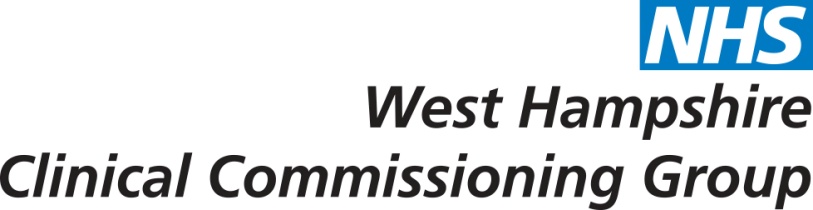 GPs:Complete this form if you are unwilling to take responsibility for prescribing medicines recommended by a hospital prescriberPlease send a copy of this form to the relevant hospital consultant or service lead and an anonymised copy to the CCG Associate Director, Medicines Optimisation (Neil.Hardy2@nhs.net)Patient NameDate of BirthPatient NameHospital NumberConsultant Name / Service LeadName of PrescriberHospital / SiteName of DrugDose & FrequencyIndicationDuration of TreatmentDuration of TreatmentPlease tickA. Prescribing responsibility should stay with the hospitalA. Prescribing responsibility should stay with the hospitalDrug is classified as ‘red’ for specialist prescribing only in the District Prescribing Committee (DPC) traffic light list of productsDrug is classified as ‘red’ for specialist prescribing only in the District Prescribing Committee (DPC) traffic light list of productsPrescribing of this drug in the local health economy is not supported by the DPC.Prescribing of this drug in the local health economy is not supported by the DPC.Hospital clinical trial drug.Hospital clinical trial drug.Please tickB. Lack of Experience/InformationB. Lack of Experience/InformationUnlicensed drug / dose / indication (delete as applicable), where an approved shared care protocol does not exist and the GP is unwilling to take clinical responsibility.Unlicensed drug / dose / indication (delete as applicable), where an approved shared care protocol does not exist and the GP is unwilling to take clinical responsibility.Newly licensed drug where place in therapy and / or risks due to drug are unknown to the GP.Newly licensed drug where place in therapy and / or risks due to drug are unknown to the GP.Please tickC. Monitoring by Specialist RequiredC. Monitoring by Specialist RequiredDrug requires regular specialist monitoring and / or the majority of care and monitoring is supplied by the hospital (delete as appropriate).Drug requires regular specialist monitoring and / or the majority of care and monitoring is supplied by the hospital (delete as appropriate).Patient not stabilised on the drug and /or baseline tests and investigations not yet carried out by secondary care.Patient not stabilised on the drug and /or baseline tests and investigations not yet carried out by secondary care.Please tickD. General Comments/Other ReasonsD. General Comments/Other ReasonsGP feels unable to accept clinical responsibility because:GP feels unable to accept clinical responsibility because:Print Name: ………………………………………………………….Print Name: ………………………………………………………….Practice Stamp:Signature:  ………………………………………………………….                                     Signature:  ………………………………………………………….                                     Date: …………………………………………………..